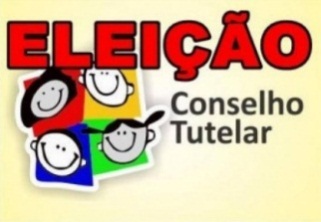 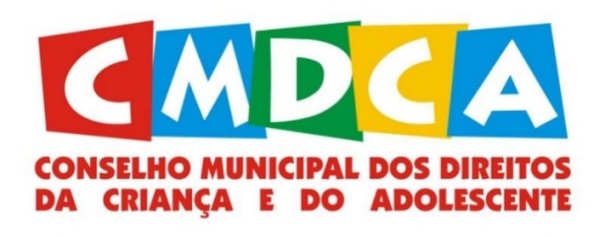 Xaxim-SC ATA Nº 017//2019ATA DO ESCRUTÍNIO DOS VOTOS DO PROCESSO DE  ELEIÇÃO  DOS  CONSELHEIROS TUTELARES 2020-2024Aos seis   dias  do mês de outubro de dois mil e dezenove,  dezessete e trinta  minutos, reuniram-se na sala dos professores da Escola Básica Municipal  Dom Bosco, os membros da Comissão de Escolha dos Novos Conselheiros Tutelares 2020-2024 estando presentes: Gloria Aparecida Pieresan, Nathalee Joana Pegoraro,  Vanilse Bressan, Henrique Pereira, Aline Chiodi,  Josete Carina Percio e Maris Stella Stieven Simonatto,  Suzana Cora, representando a Empresa Viver Desenvolvimento Profissional,  os membros do Conselho Municipal dos Direitos da Criança e do Adolescente – CMDCA de Xaxim/SC, Gilvane Toaldo Giachini, Caroline Bianchin,  Odete Marocco Simoni e Rosangela Jablonski Straube.  Dada às dezessete horas, havia  dezenas de  eleitores na  fila  para  votar, decidiu-se por  não fornecer  senhas e  sim  fechar os portões para que nenhum eleitor entrasse e somente  saíssem da escola. Após  encerradas  os trabalhos de  cada  seção de  votação, foram sendo reunidos os boletins de  urna, a fim de   realizar o computo dos  votos  referentes a cada  candidato. Segue a seguir a relação dos  candidatos  e  os seus  respectivos   votos de acordo com cada  urna. Os empates ocorridos entre as candidatas Katire e Tania foram desempatadas pela nota da prova, sendo a candidata Tania com maior nota. Os empates ocorridos entre as candidatas Edivania e Micheli foram desempatadas pela nota da prova, sendo a candidata Micheli com maior nota. A apuração dos votos foram acompanhadas pelo Sr. Promotor de Justiça Dr. Simão Baran Junior e o Chefe do Cartório Eleitoral Marcos Correa Vieira.Os votos das candidatas desistentes, Ivania Inês Zanetti e Karina Costa, serão computados como nulos.  Nada mais havendo a tratar, lavrou-se a presente ata que após lida e aprovada será assinada  pelos membros da comissão. NºNomes dos Candidatos – conforme CADASTRADO   na urna eletrônica URNA01URNA02URNA03URNA04TOTAL DE VOTOSCLASSIFICAÇÃO01ADRIANA  FERREIRA  ZANCHIN898782933515º Lugar02ALCEDIR  MARAFON 9687104853724º Lugar03CHEILA  SOARES 191113236621º Lugar04CLAUDIO ANTONIO  RIBEIRO 836582632938 º Lugar05DENISE  WOMMER 7375726628610 º Lugar06EDIVÂNIA  DE  ROSSI 4747554119017 º Lugar07ELIZETE  ROSALEN  GRASEL 1451361451465721º Lugar08EMILIA  CARLA ZANCHET648568732909 º Lugar09IVANIA  INÊS ZANETTI                    (desistente)040701011310JUSSARA MENDO 5162605622914 º Lugar11KARINA COSTA                               (desistente)050402051612KATIRE ALBARA DA SILVA 837450922997 º Lugar13LENIRA  PEREIRA 6561787928311 º Lugar14MARIANNA  BERTOCHI 4150484718618 º Lugar15MICHELE  ROSSETT981281251104613º Lugar16MICHELI BREIER 3860474519016 º Lugar17NEUSA GUGEL 7167687227812 º Lugar18PATRICIA  CAVICHIOLI 222125289620 º Lugar19RICARDO GIACHINI 1321561401315592º Lugar 20SAIONARA OGLIARI 5568524622115 º Lugar21SUZANE GOMES 3731343313519 º Lugar22TANIA  VIEIRA ALVES  DOS SANTOS 768266752996 º Lugar23TAYSE  COVATTI 6178627027113 º Lugar---VOTOS BRANCOS6414596778402617---VOTOS NULOS229+ 04   + 05total 238444+07+04total 455229+01+02230+01+05total 236 1132+13+16total1161